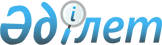 Об областном бюджете на 2017-2019 годы
					
			С истёкшим сроком
			
			
		
					Решение Кызылординского областного маслихата от 12 декабря 2016 года № 71. Зарегистрировано Департаментом юстиции Кызылординской области 15 декабря 2016 года № 5672. Прекращено действие в связи с истечением срока
      В соответствии с пунктом 2 статьи 75 кодекса Республики Казахстан от 4 декабря 2008 года № 95-IV "Бюджетный кодекс Республики Казахстан", подпунктом 1) пункта 1 статьи 6 Закона Республики Казахстан от 23 января 2001 года № 148 "О местном государственном управлении и самоуправлении в Республике Казахстан" Кызылординский областной маслихат РЕШИЛ:
      1. Утвердить областной бюджет на 2017-2019 годы согласно приложениям 1, 2 и 3 соответственно, в том числе на 2017 год в следующих объемах:
      1) доходы – 177 442 739,9 тысяч тенге, в том числе:
      налоговые поступления – 9 217 233,0 тысяч тенге;
      неналоговые поступления – 4 164 956,2 тысяч тенге; 
      поступления от продажи основного капитала – 7 711,8 тысяч тенге;
      поступления трансфертов – 164 052 838,9 тысяч тенге;
      2) затраты – 176 015 919,8 тысяч тенге;
      3) чистое бюджетное кредитование – 6 566 266,2 тысяч тенге;
      бюджетные кредиты – 11 258 356,5 тысяч тенге;
      погашение бюджетных кредитов – 4 692 090,3 тысяч тенге;
      4) сальдо по операциям с финансовыми активами – 864 130,0 тысяч тенге;
      приобретение финансовых активов – 864 130,0 тысяч тенге;
      поступления от продажи финансовых активов государства – 0;
      5) дефицит (профицит) бюджета – -6 003 576,1 тысяч тенге;
      6) финансирование дефицита (использование профицита) бюджета – 6 003 576,1 тысяч тенге.
      Сноска. Пункт 1 - в редакции решения Кызылординского областного маслихата от 12.12.2017 № 156 (вводится в действие с 01.01.2017 и подлежит официальному опубликованию).


      2. Определить нормативы распределения доходов в областной бюджет на 2017 год с бюджетов районов и города Кызылорды в следующих размерах:
      1) по кодам 101.201 "Индивидуальный подоходный налог с доходов, облагаемых у источника выплаты" и 101.205 "Индивидуальный подоходный налог с доходов иностранных граждан, не облагаемых у источника выплаты" с бюджетов районов – 50 процентов, с бюджета города Кызылорды – 30 процентов;
      2) по коду 103.101 "Социальный налог" с бюджетов районов – 50 процентов, с бюджета города Кызылорды – 30 процентов;
      3) по коду 101.202 "Индивидуальный подоходный налог с доходов, не облагаемых у источника выплаты" с бюджетов районов – 0 процентов, с бюджета города Кызылорды – 30 процентов.
      3. Предусмотреть в областном бюджете на 2017 год объемы субвенций, передаваемых из областного бюджета в районные бюджеты в сумме 61 489 726 тысяч тенге, в том числе:
      Аральский район 8 602 310 тысяч тенге;
      Казалинский район 9 859 974 тысяч тенге;
      Кармакшинский район 8 159 386 тысяч тенге;
      Жалагашский район 4 864 758 тысяч тенге;
      Сырдарьинский район 418 064 тысяч тенге;
      Шиелийский район 10 267 761 тысяч тенге;
      Жанакорганский район 9 742 639 тысяч тенге;
      Город Кызылорда 9 574 834 тысяч тенге.
      4. Распределение целевых текущих трансфертов бюджетам районов и города Кызылорды на 2017 год за счет средств областного бюджета определяется на основании постановления акимата области на:
      1) образование;
      2) единовременную материальную помощь на оздоровление участникам и инвалидам Великой Отечественной войны и лицам, награжденным орденами и медалями бывшего Союза ССР за самоотверженный труд и безупречную воинскую службу в тылу в годы Великой Отечественной войны; 
      3) социальную поддержку лицам, проработавшим (прослужившим) не менее 6 месяцев в тылу в годы Великой Отечественной войны; 
      4) оказание социальной помощи для обучающихся студентов из числа социально-уязвимых слоев населения по востребованным в регионе специальностям; 
      5) оказание социальной помощи для больных туберкулезом, находящихся на поддерживающей фазе лечения; 
      6) оказание социальной помощи детям, состоящим на диспансерном учете с гематологическими заболеваниями, включая гемобластозы и апластическую анемию; 
      7) реализацию Плана мероприятий по обеспечению прав и улучшению качества жизни инвалидов в Республике Казахстан на 2012 – 2018 годы;
      8) благоустройство;
      9) компенсацию проезда на городском общественном автотранспорте студентам и учащимся высших, среднеспециальных учебных заведений и профессиональных лицеев из малообеспеченных семей, обучающимся на дневном отделении; 
      10) приобретение книг городским, районным, сельским библиотекам;
      11) проведение мероприятий в сельском хозяйстве;
      12) подготовку документации объектов водного хозяйства;
      13) капитальный и средний ремонт транспортной инфраструктуры;
      14) реализацию мероприятий, направленных на развитие рынка труда, в рамках Программы развития продуктивной занятости и массового предпринимательства.
      15) компенсацию потерь в связи с невыполнением годового прогноза поступлений доходов бюджетов Аральского, Казалинского и Сырдарьинского районов.
      Сноска. Пункт 4 с изменениями, внесенными решением Кызылординского областного маслихата от 15.02.2017 № 88; 24.10.2017 № 140 (вводится в действие с 01.01.2017 и подлежит официальному опубликованию).


      5. Распределение целевых текущих трансфертов бюджетам районов и города Кызылорды на 2017 год за счет средств республиканского бюджета определяется на основании постановления акимата области на:
      1) доплату учителям, прошедшим стажировку по языковым курсам;
      2) доплату учителям за замещение на период обучения основного сотрудника;
      3) внедрение обусловленной денежной помощи по проекту "Орлеу";
      4) реализацию Плана мероприятий по обеспечению прав и улучшению качества жизни инвалидов в Республике Казахстан на 2012-2018 годы;
      5) реализацию мероприятий, направленных на развитие рынка труда, в рамках Программы развития продуктивной занятости и массового предпринимательства.
      6. Распределение целевых трансфертов на развитие бюджетам районов и города Кызылорды на 2017 год за счет средств областного бюджета определяется на основании постановления акимата области на:
      1) проектирование, развитие и (или) обустройство инженерно-коммуникационной инфраструктуры;
      2) развитие системы водоснабжения и водоотведения в сельских населенных пунктах;
      3) развитие водного хозяйства;
      4) развитие транспортной инфраструктуры;
      5) развитие систем газоснабжения социальных объектов;
      6) увеличение уставного капитала субъектов квазигосударственного сектора в рамках содействия устойчивому развитию и росту Республики Казахстан;
      7) развитие системы водоснабжения и водоотведения;
      8) проектирование и (или) строительство, реконструкцию жилья коммунального жилищного фонда;
      9) строительство и реконструкция объектов начального, основного среднего и общего среднего образования;
      10) развитие социальных объектов;
      11) благоустройство;
      12) строительство скотомогильников;
      13) развитие объектов государственных органов.
      14) увеличение уставного капитала юридических лиц.
      Сноска. Пункт 6 с изменениями, внесенными решениями Кызылординского областного маслихата от 15.02.2017 № 88; 16.05.2017 № 116; 24.10.2017 № 140 (вводится в действие с 01.01.2017 и подлежит официальному опубликованию).


      7. Распределение целевых трансфертов на развитие бюджетам районов и города Кызылорды на 2017 год за счет средств республиканского бюджета определяется на основании постановления акимата области на:
      1) развитие системы водоснабжения и водоотведения в сельских населенных пунктах;
      2) проектирование, развитие и (или) обустройство инженерно-коммуникационной инфраструктуры;
      3) развитие транспортной инфраструктуры;
      4) развитие теплоэнергетической системы.
      Сноска. Пункт 7 с изменениями, внесенными решением Кызылординского областного маслихата от 16.05.2017 № 116 (вводится в действие с 01.01.2017 и подлежит официальному опубликованию).


      8. Распределение кредитов бюджетам районов и города Кызылорды на 2017 год за счет средств республиканского бюджета определяется на основании постановления акимата области на:
      1) реализацию мер социальной поддержки специалистов;
      2) реконструкция и строительство систем тепло, водоснабжения и водоотведения.
      Сноска. Пункт 8 с изменениями, внесенными решением Кызылординского областного маслихата от 16.05.2017 № 116 (вводится в действие с 01.01.2017 и подлежит официальному опубликованию).


      8-1. Распределение кредитов бюджетам районов и города Кызылорды на 2017 год за счет средств областного бюджета определяется на основании постановления акимата области на проектирование и (или) строительство жилья.
      Сноска. Решение дополнено пунктом 8-1 в соответствии с решением Кызылординского областного маслихата от 15.02.2017 № 88 (вводится в действие с 01.01.2017 и подлежит официальному опубликованию).


      8-2. В связи с централизацией единой системы электронного документооборота предусмотреть поступления с бюджетов районов и города Кызылорда в областной бюджет в сумме 70 046 тысяч тенге.
      Сноска. Решение дополнено пунктом 8-2 в соответствии с решением Кызылординского областного маслихата от 15.02.2017 № 88 (вводится в действие с 01.01.2017 и подлежит официальному опубликованию).


      8-3. Возврат трансфертов в областной бюджет, выделенных в 2016 году, использованных не по целевому назначению, в сумме 24 028,9 тысяч тенге с бюджетов Сырдарьинского, Кармакшинского, Жанакорганского районов и города Кызылорды.
      Сноска. Решение дополнено пунктом 8-3 в соответствии с решением Кызылординского областного маслихата от 16.05.2017 № 116 (вводится в действие с 01.01.2017 и подлежит официальному опубликованию).


      8-4. Предусмотреть в областном бюджете на 2017 год поступления трансфертов с бюджетов районов и города Кызылорда в связи с уменьшением ставок по отчислениям работодателей на обязательное социальное медицинское страхование в соответствии с Законом Республики Казахстан от 30 июня 2017 года "О внесении изменений и дополнений в некоторые законодательные акты Республики Казахстан по вопросам здравоохранения" в сумме 229 410 тысяч тенге.
      Сноска. Решение дополнено пунктом 8-4 в соответствии с решением Кызылординского областного маслихата от 27.11.2017 № 154 (вводится в действие с 01.01.2017 и подлежит официальному опубликованию).




      9. Утвердить резерв местного исполнительного органа области на 2017 год в сумме 288 751,0 тысяч тенге.
      Сноска. Пункт 9 - в редакции решения Кызылординского областного маслихата от 16.05.2017 № 116 (вводится в действие с 01.01.2017 и подлежит официальному опубликованию).


      10. Утвердить перечень местных бюджетных программ, не подлежащих секвестру в процессе исполнения местных бюджетов на 2017 год, согласно приложению 4.
      11. Настоящее решение вводится в действие с 1 января 2017 года и подлежит официальному опубликованию. Областной бюджет на 2017 год
      Сноска. Приложение 1 - в редакции решения Кызылординского областного маслихата от 12.12.2017 № 156 (вводится в действие с 01.01.2017 и подлежит официальному опубликованию). Областной бюджет на 2018 год Областной бюджет на 2019 год Перечень местных бюджетных программ, не подлежащих секвестру в процессе исполнения местных бюджетов на 2017 год
					© 2012. РГП на ПХВ «Институт законодательства и правовой информации Республики Казахстан» Министерства юстиции Республики Казахстан
				
      Председатель 10 сессии

      Кызылординского областного маслихата,

      секретарь областного маслихата

Н. Байкадамов
Приложение 1
к решению 10 сессии
Кызылординского областного маслихата
от "12" декабря 2016 года № 71
Категория
Категория
Категория
Категория
Сумма, 

тысяч тенге
Класс
Класс
Класс
Сумма, 

тысяч тенге
Подкласс
Подкласс
Сумма, 

тысяч тенге
Наименование
Сумма, 

тысяч тенге
1. Доходы
177 442 739,9
1
Налоговые поступления
9 217 233,0
01
Подоходный налог
4 994 751,0
2
Индивидуальный подоходный налог
4 994 751,0
03
Социальный налог
4 205 517,0
1
Социальный налог
4 205 517,0
05
Внутренние налоги на товары, работы и услуги
16 965,0
3
Поступления за использование природных и других ресурсов
16 965,0
2
Неналоговые поступления
4 164 956,2
01
Доходы от государственной собственности
243 030,0
1
Поступления части чистого дохода государственных предприятий
7 134,0
5
Доходы от аренды имущества, находящегося в государственной собственности
42 735,0
6
Вознаграждения за размещение бюджетных средств на банковских счетах
9 285,0
7
Вознаграждения по кредитам, выданным из государственного бюджета
183 876,0
02
Поступления от реализации товаров (работ, услуг) государственными учреждениями, финансируемыми из государственного бюджета
130,0
1
Поступления от реализации товаров (работ, услуг) государственными учреждениями, финансируемыми из государственного бюджета
130,0
04
Штрафы, пени, санкции, взыскания, налагаемые государственными учреждениями, финансируемыми из государственного бюджета, а также содержащимися и финансируемыми из бюджета (сметы расходов) Национального Банка Республики Казахстан
797 352,0
1
Штрафы, пени, санкции, взыскания, налагаемые государственными учреждениями, финансируемыми из государственного бюджета, а также содержащимися и финансируемыми из бюджета (сметы расходов) Национального Банка Республики Казахстан, за исключением поступлений от организаций нефтяного сектора
797 352,0
06
Прочие неналоговые поступления
3 124 444,2
1
Прочие неналоговые поступления
3 124 444,2
3
Поступления от продажи основного капитала
7 711,8
01
Продажа государственного имущества, закрепленного за государственными учреждениями
7 711,8
1
Продажа государственного имущества, закрепленного за государственными учреждениями
7 711,8
4
Поступления трансфертов 
164 052 838,9
01
Трансферты из нижестоящих органов государственного управления
867 348,9
2
Трансферты из районных (городских) бюджетов
867 348,9
02
Трансферты из вышестоящих органов государственного управления
163 185 490,0
1
Трансферты из республиканского бюджета
163 185 490,0
Функциональная группа
Функциональная группа
Функциональная группа
Функциональная группа
Администратор бюджетных программ
Администратор бюджетных программ
Администратор бюджетных программ
Программа
Программа
Наименование
2. Затраты
176 015 919,8
01
Государственные услуги общего характера
4 112 247,4
110
Аппарат маслихата области
57 433,8
001
Услуги по обеспечению деятельности маслихата области
57 433,8
120
Аппарат акима области
2 025 686,0
001
Услуги по обеспечению деятельности акима области
1 746 883,9
004
Капитальные расходы государственного органа
109 741,7
007
Капитальные расходы подведомственных государственных учреждений и организаций
18 227,0
009
Обеспечение и проведение выборов акимов городов районного значения, сел, поселков, сельских округов
35 178,4
013
Обеспечение деятельности Ассамблеи народа Казахстана области
115 655,0
257
Управление финансов области
1 084 186,5
001
Услуги по реализации государственной политики в области исполнения местного бюджета и управления коммунальной собственностью
104 301,5
009
Приватизация, управление коммунальным имуществом, постприватизационная деятельность и регулирование споров, связанных с этим
733,0
013
Капитальные расходы государственного органа 
800,0
113
Целевые текущие трансферты из местных бюджетов
978 352,0
258
Управление экономики и бюджетного планирования области
198 401,7
001
Услуги по реализации государственной политики в области формирования и развития экономической политики, системы государственного планирования 
149 756,7
061
Экспертиза и оценка документации по вопросам бюджетных инвестиций и государственно-частного партнерства, в том числе концессии
48 645,0
263
Управление внутренней политики области
134 725,0
078
Изучение и анализ религиозной ситуации в регионе
134 725,0
282
Ревизионная комиссия области
183 455,5
001
Услуги по обеспечению деятельности ревизионной комиссии области 
183 455,5
288
Управление строительства, архитектуры и градостроительства области
177 068,0
061
Развитие объектов государственных органов
177 068,0
289
Управление предпринимательства и туризма области
141 268,9
001
Услуги по реализации государственной политики на местном уровне в области развития предпринимательства и туризма 
141 268,9
718
Управление государственных закупок области
51 439,0
001
Услуги по реализации государственной политики в области государственных закупок на местном уровне
51 439,0
730
Управление по обеспечению деятельности специального представителя Президента Республики Казахстан на комплексе "Байконур" 
58 583,0
001
Услуги по обеспечению деятельности специального представителя Президента Республики Казахстан на комплексе "Байконур"
58 583,0
02
Оборона
1 563 820,6
287
Территориальный орган, уполномоченных органов в области чрезвычайных ситуаций природного и техногенного характера, гражданской обороны, финансируемый из областного бюджета
146 538,9
002
Капитальные расходы территориального органа и подведомственных государственных учреждений
146 538,9
288
Управление строительства, архитектуры и градостроительства области
22 410,9
010
Развитие объектов мобилизационной подготовки и чрезвычайных ситуаций
22 410,9
296
Управление по мобилизационной подготовке области
1 394 870,8
001
Услуги по реализации государственной политики на местном уровне в области мобилизационной подготовки 
66 692,5
003
Мероприятия в рамках исполнения всеобщей воинской обязанности
26 931,0
005
Мобилизационная подготовка и мобилизация областного масштаба
80 445,1
007
Подготовка территориальной обороны и территориальная оборона областного масштаба
121 193,5
014
Предупреждение и ликвидация чрезвычайных ситуаций областного масштаба
1 084 773,5
032
Капитальные расходы подведомственных государственных учреждений и организаций
14 835,2
03
Общественный порядок, безопасность, правовая, судебная, уголовно-исполнительная деятельность
7 504 243,8
252
Исполнительный орган внутренних дел, финансируемый из областного бюджета
6 479 522,7
001
Услуги по реализации государственной политики в области обеспечения охраны общественного порядка и безопасности на территории области
4 544 727,5
003
Поощрение граждан, участвующих в охране общественного порядка
2 620,0
006
Капитальные расходы государственного органа
1 783 769,0
013
Услуги по размещению лиц, не имеющих определенного места жительства и документов
43 092,5
014
Организация содержания лиц, арестованных в административном порядке
43 325,5
015
Организация содержания служебных животных 
4 295,2
024
Проведение учений по действиям при угрозе и возникновении кризисной ситуации 
880,0
025
Обеспечение охраны общественного порядка во время проведения мероприятий международного значения
56 813,0
288
Управление строительства, архитектуры и градостроительства области
1 024 721,1
053
Строительство объектов общественного порядка и безопасности
1 024 721,1
04
Образование
22 459 981,8
253
Управление здравоохранения области
488 949,0
003
Повышение квалификации и переподготовка кадров
74 935,0
043
Подготовка специалистов в организациях технического и профессионального, послесреднего образования
414 014,0
261
Управление образования области
10 569 207,8
001
Услуги по реализации государственной политики на местном уровне в области образования 
223 385,3
003
Общеобразовательное обучение по специальным образовательным учебным программам
972 499,1
004
Информатизация системы образования в областных государственных учреждениях образования 
10 485,5
005
Приобретение и доставка учебников, учебно-методических комплексов для областных государственных учреждений образования
16 565,0
006
Общеобразовательное обучение одаренных детей в специализированных организациях образования
737 576,8
007
Проведение школьных олимпиад, внешкольных мероприятий и конкурсов областного масштаба
146 745,0
012
Реабилитация и социальная адаптация детей и подростков с проблемами в развитии
264 749,7
019
Присуждение грантов областным государственным учреждениям образования за высокие показатели работы
17 091,0
024
Подготовка специалистов в организациях технического и профессионального образования
3 363 585,5
025
Подготовка специалистов в организациях послесреднего образования
2 774 607,8
029
Методическая работа
83 841,0
052
Повышение квалификации, подготовка и переподготовка кадров в рамках Программы развития продуктивной занятости и массового предпринимательства
408 323,0
056
Целевые текущие трансферты бюджетам районов (городов областного значения) на доплату учителям, прошедшим стажировку по языковым курсам и на доплату учителям за замещение на период обучения основного сотрудника
87 114,0
067
Капитальные расходы подведомственных государственных учреждений и организаций
320 542,4
113
Целевые текущие трансферты из местных бюджетов
1 142 096,7
285
Управление физической культуры и спорта области
2 576 849,5
006
Дополнительное образование для детей и юношества по спорту
2 268 388,0
007
Общеобразовательное обучение одаренных в спорте детей в специализированных организациях образования
308 461,5
288
Управление строительства, архитектуры и градостроительства области
8 824 975,5
008
Целевые трансферты на развитие бюджетам районов (городов областного значения) на строительство и реконструкцию объектов начального, основного среднего и общего среднего образования 
38 675,3
011
Строительство и реконструкция объектов дошкольного воспитания и обучения
1 171 862,3
012
Строительство и реконструкция объектов начального, основного среднего и общего среднего образования
7 514 437,9
069
Строительство и реконструкция объектов дополнительного образования
100 000,0
05
Здравоохранение
24 592 227,0
253
Управление здравоохранения области
18 990 918,0
001
Услуги по реализации государственной политики на местном уровне в области здравоохранения
174 204,4
004
Оказание стационарной и стационарозамещающей медицинской помощи субъектами здравоохранения по направлению специалистов первичной медико-санитарной помощи и медицинских организаций, за исключением оказываемой за счет средств республиканского бюджета
39 168,0
005
Производство крови, ее компонентов и препаратов для местных организаций здравоохранения 
468 824,0
006
Услуги по охране материнства и детства
141 388,0
007
Пропаганда здорового образа жизни
174 022,0
008
Реализация мероприятий по профилактике и борьбе со СПИД в Республике Казахстан
271 425,0
009
Оказание медицинской помощи лицам, страдающим туберкулезом, инфекционными заболеваниями, психическими расстройствами и расстройствами поведения, в том числе связанные с употреблением психоактивных веществ
6 014 123,0
011
Оказание скорой медицинской помощи и санитарная авиация, за исключением оказываемой за счет средств республиканского бюджета
2 408 559,0
013
Проведение патологоанатомического вскрытия
69 232,0
014
Обеспечение лекарственными средствами и специализированными продуктами детского и лечебного питания отдельных категорий населения на амбулаторном уровне
1 812 296,0
016
Обеспечение граждан бесплатным или льготным проездом за пределы населенного пункта на лечение
36 949,0
018
Информационно-аналитические услуги в области здравоохранения
22 332,0
019
Обеспечение больных туберкулезом противотуберкулезными препаратами 
341 863,0
020
Обеспечение больных диабетом противодиабетическими препаратами
299 929,0
021
Обеспечение онкогематологических больных химиопрепаратами
149 441,0
022
Обеспечение лекарственными средствами больных с хронической почечной недостаточностью, аутоиммунными, орфанными заболеваниями, иммунодефицитными состояниями, а также больных после трансплантации органов
553 833,0
026
Обеспечение факторами свертывания крови больных гемофилией
688 916,0
027
Централизованный закуп и хранение вакцин и других медицинских иммунобиологических препаратов для проведения иммунопрофилактики населения
1 728 635,0
029
Областные базы спецмедснабжения
31 322,0
033
Капитальные расходы медицинских организаций здравоохранения
2 589 563,1
036
Обеспечение тромболитическими препаратами больных с острым инфарктом миокарда
11 202,0
038
Проведение скрининговых исследований в рамках гарантированного объема бесплатной медицинской помощи
182 884,0
039
Оказание амбулаторно-поликлинических услуг и медицинских услуг субъектами сельского здравоохранения, за исключением оказываемой за счет средств республиканского бюджета, и оказание услуг Call-центрами
780 807,5
288
Управление строительства, архитектуры и градостроительства области
5 601 309,0
038
Строительство и реконструкция объектов здравоохранения
5 601 309,0
06
Социальная помощь и социальное обеспечение
5 302 565,7
256
Управление координации занятости и социальных программ области
5 017 203,3
001
Услуги по реализации государственной политики на местном уровне в области обеспечения занятости и реализации социальных программ для населения
110 879,5
002
Предоставление специальных социальных услуг для престарелых и инвалидов в медико-социальных учреждениях (организациях) общего типа, в центрах оказания специальных социальных услуг, в центрах социального обслуживания
289 828,6
003
Социальная поддержка инвалидов
296 098,7
013
Предоставление специальных социальных услуг для инвалидов с психоневрологическими заболеваниями, в психоневрологических медико-социальных учреждениях (организациях), в центрах оказания специальных социальных услуг, в центрах социального обслуживания
770 633,1
014
Предоставление специальных социальных услуг для престарелых, инвалидов, в том числе детей-инвалидов, в реабилитационных центрах
550 500,0
015
Предоставление специальных социальных услуг для детей-инвалидов с психоневрологическими патологиями в детских психоневрологических медико-социальных учреждениях (организациях), в центрах оказания специальных социальных услуг, в центрах социального обслуживания
368 839,8
018
Размещение государственного социального заказа в неправительственных организациях
185 730,4
019
Реализация текущих мероприятий, направленных на развитие рынка труда, в рамках Программы развития продуктивной занятости и массового предпринимательства 
1 917,0
037
Целевые текущие трансферты бюджетам районов (городов областного значения) на реализацию мероприятий, направленных на развитие рынка труда, в рамках Программы развития продуктивной занятости и массового предпринимательства 
1 030 071,0
045
Целевые текущие трансферты бюджетам районов (городов областного значения) на реализацию Плана мероприятий по обеспечению прав и улучшению качества жизни инвалидов в Республике Казахстан на 2012 – 2018 годы
213 717,4
046
Реализация Плана мероприятий по обеспечению прав и улучшению качества жизни инвалидов в Республике Казахстан на 2012 – 2018 годы
84 194,0
047
Целевые текущие трансферты бюджетам районов (городов областного значения) на внедрение обусловленной денежной помощи по проекту "Өрлеу"
144 538,0
053
Услуги по замене и настройке речевых процессоров к кохлеарным имплантам
56 348,0
067
Капитальные расходы подведомственных государственных учреждений и организаций
59 028,3
113
Целевые текущие трансферты из местных бюджетов
854 879,5
261
Управление образования области
190 485,0
015
Социальное обеспечение сирот, детей, оставшихся без попечения родителей
141 413,0
037
Социальная реабилитация
49 072,0
263
Управление внутренней политики области
25 032,0
077
Реализация Плана мероприятий по обеспечению прав и улучшению качества жизни инвалидов в Республике Казахстан на 2012 – 2018 годы
25 032,0
268
Управление пассажирского транспорта и автомобильных дорог области
4 836,7
045
Целевые текущие трансферты бюджетам районов (городов областного значения) на реализацию Плана мероприятий по обеспечению прав и улучшению качества жизни инвалидов в Республике Казахстан на 2012 – 2018 годы
4 836,7
295
Управление по контролю в сфере труда области
65 008,7
001
Услуги по реализации государственной политики в области регулирования трудовых отношений на местном уровне
65 008,7
07
Жилищно-коммунальное хозяйство
13 907 614,5
279
Управление энергетики и жилищно-коммунального хозяйства области
7 667 345,9
001
Услуги по реализации государственной политики на местном уровне в области энергетики и жилищно-коммунального хозяйства
98 282,5
010
Целевые трансферты на развитие бюджетам районов (городов областного значения) на развитие системы водоснабжения и водоотведения
564 852,0
030
Целевые трансферты на развитие бюджетам районов (городов областного значения) на развитие системы водоснабжения и водоотведения в сельских населенных пунктах
1 176 228,9
032
Субсидирование стоимости услуг по подаче питьевой воды из особо важных групповых и локальных систем водоснабжения, являющихся безальтернативными источниками питьевого водоснабжения 
2 712 936,8
038
Развитие коммунального хозяйства
1 068 848,7
047
Целевые трансферты на развитие бюджетам районов (городов областного значения) на увеличение уставного капитала субъектов квазигосударственного сектора в рамках содействия устойчивому развитию и росту Республики Казахстан
60 600,0
113
Целевые текущие трансферты из местных бюджетов
1 498 070,3
114
Целевые трансферты на развитие из местных бюджетов
487 526,7
288
Управление строительства, архитектуры и градостроительства области
6 240 268,6
014
Целевые трансферты на развитие бюджетам районов (городов областного значения) на проектирование и (или) строительство, реконструкцию жилья коммунального жилищного фонда
2 375 045,1
025
Целевые трансферты на развитие бюджетам районов (городов областного значения) на развитие благоустройства городов и населенных пунктов
259 144,9
030
Развитие коммунального хозяйства
29 223,7
034
Целевые трансферты на развитие бюджетам районов (городов областного значения) на проектирование, развитие и (или) обустройство инженерно-коммуникационной инфраструктуры
3 576 854,9
08
Культура, спорт, туризм и информационное пространство
8 232 488,4
263
Управление внутренней политики области
862 062,0
001
Услуги по реализации государственной внутренней политики на местном уровне 
216 609,0
007
Услуги по проведению государственной информационной политики 
613 074,0
010
Развитие государственного языка и других языков народа Казахстана
27 717,0
032
Капитальные расходы подведомственных государственных учреждений и организаций
4 662,0
273
Управление культуры, архивов и документации области
2 266 157,8
001
Услуги по реализации государственной политики на местном уровне в области культуры и управления архивным делом
76 733,5
005
Поддержка культурно-досуговой работы
186 032,9
007
Обеспечение сохранности историко-культурного наследия и доступа к ним
256 854,5
008
Поддержка театрального и музыкального искусства
746 298,9
009
Обеспечение функционирования областных библиотек
187 727,5
010
Обеспечение сохранности архивного фонда
259 529,8
032
Капитальные расходы подведомственных государственных учреждений и организаций
546 882,7
113
Целевые текущие трансферты из местных бюджетов
6 098,0
283
Управление по вопросам молодежной политики области
350 659,4
001
Услуги по реализации молодежной политики на местном уровне
30 275,0
005
Реализация мероприятий в сфере молодежной политики
179 467,5
032
Капитальные расходы подведомственных государственных учреждений и организаций
35 409,9
113
Целевые текущие трансферты из местных бюджетов
105 507,0
285
Управление физической культуры и спорта области
3 180 698,7
001
Услуги по реализации государственной политики на местном уровне в сфере физической культуры и спорта
309 234,7
002
Проведение спортивных соревнований на областном уровне
96 793,0
003
Подготовка и участие членов областных сборных команд по различным видам спорта на республиканских и международных спортивных соревнованиях
2 647 520,0
032
Капитальные расходы подведомственных государственных учреждений и организаций
121 706,0
113
Целевые текущие трансферты из местных бюджетов
5 445,0
288
Управление строительства, архитектуры и градостроительства области
1 474 282,4
018
Развитие объектов архивов
402 150,3
024
Развитие объектов спорта
666 812,0
027
Развитие объектов культуры
405 320,1
289
Управление предпринимательства и туризма области
98 628,1
010
Регулирование туристской деятельности
98 628,1
09
Топливно-энергетический комплекс и недропользование
1 763 684,5
279
Управление энергетики и жилищно-коммунального хозяйства области
1 324 864,9
050
Субсидирование затрат энергопроизводящих организаций на приобретение топлива для бесперебойного проведения отопительного сезона
344 010,0
071
Развитие газотранспортной системы
980 854,9
288
Управление строительства, архитектуры и градостроительства области
438 819,6
019
Целевые трансферты на развитие бюджетам районов (городов областного значения) на развитие теплоэнергетической системы
438 819,6
10
Сельское, водное, лесное, рыбное хозяйство, особо охраняемые природные территории, охрана окружающей среды и животного мира, земельные отношения
11 409 509,2
251
Управление земельных отношений области
43 303,0
001
Услуги по реализации государственной политики в области регулирования земельных отношений на территории области
43 303,0
254
Управление природных ресурсов и регулирования природопользования области
2 268 104,3
001
Услуги по реализации государственной политики в сфере охраны окружающей среды на местном уровне
89 295,5
002
Установление водоохранных зон и полос водных объектов
49 672,0
003
Обеспечение функционирования водохозяйственных сооружений, находящихся в коммунальной собственности
22 968,0
005
Охрана,защита,воспроизводство лесов и лесоразведение
745 167,5
006
Охрана животного мира
2 753,0
008
Мероприятия по охране окружающей среды
806 164,0
032
Капитальные расходы подведомственных государственных учреждений и организаций
72 788,0
113
Целевые текущие трансферты из местных бюджетов 
467 393,3
114
Целевые трансферты на развитие из местных бюджетов 
11 903,0
255
Управление сельского хозяйства области
8 788 022,5
001
Услуги по реализации государственной политики на местном уровне в сфере сельского хозяйства
134 048,0
002
Поддержка семеноводства 
523 132,0
014
Субсидирование стоимости услуг по доставке воды сельскохозяйственным товаропроизводителям
127 658,0
018
Обезвреживание пестицидов (ядохимикатов)
1 568,0
019
Услуги по распространению и внедрению инновационного опыта
15 883,0
020
Субсидирование повышения урожайности и качества продукции растениеводства, удешевление стоимости горюче-смазочных материалов и других товарно-материальных ценностей, необходимых для проведения весенне-полевых и уборочных работ, путем субсидирования производства приоритетных культур 
1 722 995,0
029
Мероприятия по борьбе с вредными организмами сельскохозяйственных культур
51 367,0
035
Формирование региональных стабилизационных фондов продовольственных товаров
200 000,0
041
Удешевление сельхозтоваропроизводителям стоимости гербицидов, биоагентов (энтомофагов) и биопрепаратов, предназначенных для обработки сельскохозяйственных культур в целях защиты растений
471 674,0
045
Определение сортовых и посевных качеств семенного и посадочного материала
23 391,0
046
Государственный учет и регистрация тракторов, прицепов к ним, самоходных сельскохозяйственных, мелиоративных и дорожно-строительных машин и механизмов
357,0
047
Субсидирование стоимости удобрений (за исключением органических)
1 627 659,0
048
Возделывание сельскохозяйственных культур в защищенном грунте
18 209,0
050
Возмещение части расходов, понесенных субъектом агропромышленного комплекса, при инвестиционных вложениях
1 086 852,0
053
Субсидирование развития племенного животноводства, повышение продуктивности и качества продукции животноводства
1 878 537,5
056
Субсидирование ставок вознаграждения при кредитовании, а также лизинге на приобретение сельскохозяйственных животных, техники и технологического оборудования
812 442,0
059
Субсидирование затрат ревизионных союзов сельскохозяйственных кооперативов на проведение внутреннего аудита сельскохозяйственных кооперативов
17 700,0
060
Частичное гарантирование по микрокредитам в рамках Программы развития продуктивной занятости и массового предпринимательства
20 700,0
061
Субсидирование операционных затрат микрофинансовых организаций в рамках Программы развития продуктивной занятости и массового предпринимательства
50 000,0
113
Целевые текущие трансферты из местных бюджетов
3 850,0
719
Управление ветеринарии области
252 723,0
001
Услуги по реализации государственной политики на местном уровне в сфере ветеринарии 
44 918,0
028
Услуги по транспортировке ветеринарных препаратов до пункта временного хранения
3 145,0
030
Централизованный закуп ветеринарных препаратов по профилактике и диагностике энзоотических болезней животных, услуг по их профилактике и диагностике, организация их хранения и транспортировки (доставки) местным исполнительным органам районов (городов областного значения)
204 660,0
725
Управление по контролю за использованием и охраной земель области
57 356,4
001
Услуги по реализации государственной политики на местном уровне в сфере контроля за использованием и охраной земель
57 356,4
11
Промышленность, архитектурная, градостроительная и строительная деятельность
324 552,1
288
Управление строительства, архитектуры и градостроительства области
259 679,8
001
Услуги по реализации государственной политики в области строительства, архитектуры и градостроительства на местном уровне
124 556,4
004
Разработка комплексных схем градостроительного развития и генеральных планов населенных пунктов
5 000,0
114
Целевые трансферты на развитие из местных бюджетов
130 123,4
724
Управление государственного архитектурно-строительного контроля области
64 872,3
001
Услуги по реализации государственной политики на местном уровне в сфере государственного архитектурно-строительного контроля
64 872,3
12
Транспорт и коммуникации
8 984 443,8
268
Управление пассажирского транспорта и автомобильных дорог области
8 984 443,8
001
Услуги по реализации государственной политики на местном уровне в области транспорта и коммуникаций 
104 643,6
002
Развитие транспортной инфраструктуры
1 243 270,5
003
Обеспечение функционирования автомобильных дорог
149 446,8
005
Субсидирование пассажирских перевозок по социально значимым межрайонным (междугородним) сообщениям
82 626,0
007
Целевые трансферты на развитие бюджетам районов (городов областного значения) на развитие транспортной инфраструктуры
1 848 846,3
025
Капитальный и средний ремонт автомобильных дорог областного значения и улиц населенных пунктов
1 398 593,3
113
Целевые текущие трансферты из местных бюджетов
4 057 017,3
114
Целевые трансферты на развитие из местных бюджетов
100 000,0
13
Прочие
3 277 149,2
120
Аппарат акима области
358 122,5
008
Обеспечение деятельности государственного учреждения "Центр информационных технологий"
358 122,5
253
Управление здравоохранения области
785 644,0
096
Выполнение государственных обязательств по проектам государственно-частного партнерства
785 644,0
257
Управление финансов области
288 751,0
012
Резерв местного исполнительного органа области
288 751,0
258
Управление экономики и бюджетного планирования области
112 000,5
003
Разработка или корректировка, а также проведение необходимых экспертиз технико-экономических обоснований местных бюджетных инвестиционных проектов и конкурсных документаций проектов государственно-частного партнерства, концессионных проектов, консультативное сопровождение проектов государственно-частного партнерства и концессионных проектов
112 000,5
279
Управление энергетики и жилищно-коммунального хозяйства области
429 973,6
024
Развитие индустриальной инфраструктуры в рамках Единой программы поддержки и развития бизнеса "Дорожная карта бизнеса 2020"
429 973,6
280
Управление индустриально-инновационного развития области
98 765,0
001
Услуги по реализации государственной политики на местном уровне в области развития индустриально-инновационной деятельности
98 765,0
285
Управление физической культуры и спорта области
41 641,0
096
Выполнение государственных обязательств по проектам государственно-частного партнерства 
41 641,0
288
Управление строительства, архитектуры и градостроительства области
369 885,6
051
Развитие индустриальной инфраструктуры в рамках Единой программы поддержки и развития бизнеса "Дорожная карта бизнеса 2020"
369 885,6
289
Управление предпринимательства и туризма области
792 366,0
005
Поддержка частного предпринимательства в рамках Единой программы поддержки и развития бизнеса "Дорожная карта бизнеса 2020"
110 000,0
006
Субсидирование процентной ставки по кредитам в рамках Единой программы поддержки и развития бизнеса "Дорожная карта бизнеса 2020"
539 619,0
008
Поддержка предпринимательской деятельности 
6 747,0
015
Частичное гарантирование кредитов малому и среднему бизнесу в рамках Единой программы поддержки и развития бизнеса "Дорожная карта бизнеса 2020"
130 000,0
027
Частичное гарантирование по микрокредитам в рамках Программы развития продуктивной занятости и массового предпринимательства
6 000,0
14
Обслуживание долга
16 573,0
257
Управление финансов области
16 573,0
004
Обслуживание долга местных исполнительных органов 
9 335,0
016
Обслуживание долга местных исполнительных органов по выплате вознаграждений и иных платежей по займам из республиканского бюджета
7 238,0
15
Трансферты
62 564 818,8
257
Управление финансов области
62 564 818,8
007
Субвенции
61 489 726,0
011
Возврат неиспользованных (недоиспользованных) целевых трансфертов
274 897,6
017
Возврат, использованных не по целевому назначению целевых трансфертов
10 241,3
024
Целевые текущие трансферты из нижестоящего бюджета на компенсацию потерь вышестоящего бюджета в связи с изменением законодательства
316 471,0
053
Возврат сумм неиспользованных (недоиспользованных) целевых трансфертов, выделенных из республиканского бюджета за счет целевого трансферта из Национального фонда Республики Казахстан
473 482,9
3. Чистое бюджетное кредитование
6 566 266,2
Бюджетные кредиты
11 258 356,5
06
Социальная помощь и социальное обеспечение
210 000,0
289
Управление предпринимательства и туризма области
210 000,0
013
Предоставление бюджетных кредитов для содействия развитию предпринимательства в рамках Программы развития продуктивной занятости и массового предпринимательства
210 000,0
07
Жилищно-коммунальное хозяйство
6 051 074,5
279
Управление энергетики и жилищно-коммунального хозяйства области
5 787 007,0
046
Кредитование бюджетов районов (городов областного значения) на реконструкцию и строительство систем тепло-, водоснабжения и водоотведения
3 043 907,0
048
Кредитование на реконструкцию и строительство систем тепло-, водоснабжения и водоотведения
2 743 100,0
288
Управление строительства, архитектуры и градостроительства области
264 067,5
009
Кредитование бюджетов районов (городов областного значения) на проектирование и (или) строительство жилья
264 067,5
10
Сельское, водное, лесное, рыбное хозяйство, особо охраняемые природные территории, охрана окружающей среды и животного мира, земельные отношения
3 913 385,0
10
255
Управление сельского хозяйства области
3 913 385,0
025
Бюджетные кредиты местным исполнительным органам для реализации мер социальной поддержки специалистов
1 827 680,0
037
Предоставление бюджетных кредитов для содействия развитию предпринимательства в рамках Программы развития продуктивной занятости и массового предпринимательства
2 085 705,0
13
Прочие
1 083 897,0
289
Управление предпринимательства и туризма области
1 083 897,0
007
Кредитование АО "Фонд развития предпринимательства "Даму" на реализацию государственной инвестиционной политики
1 000 000,0
069
Кредитование на содействие развитию предпринимательства в областных центрах и моногородах
83 897,0
5
Погашение бюджетных кредитов
4 692 090,3
01
Погашение бюджетных кредитов
4 692 090,3
1
Погашение бюджетных кредитов, выданных из государственного бюджета
3 515 983,0
2
Возврат сумм бюджетных кредитов
1 176 107,3
4. Сальдо по операциям с финансовыми активами
864 130,0
Приобретение финансовых активов
864 130,0
13
Прочие
864 130,0
257
Управление финансов области
531 762,0
005
Формирование или увеличение уставного капитала юридических лиц
531 762,0
279
Управление энергетики и жилищно-коммунального хозяйства области
232 368,0
065
Формирование или увеличение уставного капитала юридических лиц
232 368,0
289
Управление предпринимательства и туризма области
100 000,0
065
Формирование или увеличение уставного капитала юридических лиц
100 000,0
6
Поступления от продажи финансовых активов государства
0,0
5. Дефицит (профицит) бюджета
-6 003 576,1
6. Финансирование дефицита (использование профицита) бюджета
6 003 576,1
7
Поступление займов
9 463 584,0
2
Договоры займа
9 463 584,0
02
Займы, получаемые местным исполнительным органом области, города республиканского значения, столицы
9 463 584,0
16
Погашение займов
3 846 620,3
257
Управление финансов области
3 846 620,3
015
Погашение долга местного исполнительного органа перед вышестоящим бюджетом
2 670 513,0
018
Возврат неиспользованных бюджетных кредитов, выданных из республиканского бюджета
1 176 107,3
8
Используемые остатки бюджетных средств
386 612,4
01
Остатки бюджетных средств
386 612,4
1
Свободные остатки бюджетных средств
386 612,4Приложение 2
к решению 10 сессии
Кызылординского областного маслихата
от "12" декабря 2016 года № 71 
Категория
Категория
Категория
Категория
Сумма, 

тысяч тенге
Класс
Класс
Класс
Сумма, 

тысяч тенге
Подкласс
Подкласс
Сумма, 

тысяч тенге
Наименование
Сумма, 

тысяч тенге
1. Доходы
147 521 774,0
1
Налоговые поступления
10 211 876,0
01
Подоходный налог
5 202 028,0
2
Индивидуальный подоходный налог
5 202 028,0
03
Социальный налог
4 384 148,0
1
Социальный налог
4 384 148,0
05
Внутренние налоги на товары, работы и услуги
625 700,0
3
Поступления за использование природных и других ресурсов
625 700,0
2
Неналоговые поступления
158 439,0
01
Доходы от государственной собственности
158 439,0
1
Поступления части чистого дохода государственных предприятий
12 400,0
5
Доходы от аренды имущества, находящегося в государственной собственности
18 146,0
7
Вознаграждения по кредитам, выданным из государственного бюджета
127 893,0
3
Поступления от продажи основного капитала
8 300,0
01
Продажа государственного имущества, закрепленного за государственными учреждениями
8 300,0
1
Продажа государственного имущества, закрепленного за государственными учреждениями
8 300,0
4
Поступления трансфертов 
137 143 159,0
02
Трансферты из вышестоящих органов государственного управления
137 143 159,0
1
Трансферты из республиканского бюджета
137 143 159,0
Функциональная группа
Функциональная группа
Функциональная группа
Функциональная группа
Администратор бюджетных программ
Администратор бюджетных программ
Администратор бюджетных программ
Программа
Программа
Наименование
2. Затраты
147 521 774,0
01
Государственные услуги общего характера
2 768 967,0
110
Аппарат маслихата области
51 876,0
001
Услуги по обеспечению деятельности маслихата области
51 876,0
120
Аппарат акима области
1 644 370,0
001
Услуги по обеспечению деятельности акима области
1 511 457,0
009
Обеспечение и проведение выборов акимов городов районного значения, сел, поселков, сельских округов
17 090,0
013
Обеспечение деятельности Ассамблеи народа Казахстана области
115 823,0
257
Управление финансов области
109 046,0
001
Услуги по реализации государственной политики в области исполнения местного бюджета и управления коммунальной собственностью
107 107,0
009
Приватизация, управление коммунальным имуществом, постприватизационная деятельность и регулирование споров, связанных с этим
1 939,0
258
Управление экономики и бюджетного планирования области
153 424,0
001
Услуги по реализации государственной политики в области формирования и развития экономической политики, системы государственного планирования 
153 424,0
263
Управление внутренней политики области
158 615,0
078
Изучение и анализ религиозной ситуации в регионе
158 615,0
282
Ревизионная комиссия области
177 927,0
001
Услуги по обеспечению деятельности ревизионной комиссии области 
177 927,0
288
Управление строительства, архитектуры и градостроительства области
300 000,0
061
Развитие объектов государственных органов
300 000,0
289
Управление предпринимательства и туризма области
71 620,0
001
Услуги по реализации государственной политики на местном уровне в области развития предпринимательства и туризма 
71 620,0
718
Управление государственных закупок области
52 864,0
001
Услуги по реализации государственной политики в области государственных закупок на местном уровне
52 864,0
730
Управление по обеспечению деятельности специального представителя Президента Республики Казахстан на комплексе "Байконур" 
49 225,0
001
Услуги по обеспечению деятельности специального представителя Президента Республики Казахстан на комплексе "Байконур"
49 225,0
02
Оборона
750 609,0
296
Управление по мобилизационной подготовке области
750 609,0
001
Услуги по реализации государственной политики на местном уровне в области мобилизационной подготовки 
67 623,0
003
Мероприятия в рамках исполнения всеобщей воинской обязанности
20 764,0
005
Мобилизационная подготовка и мобилизация областного масштаба
79 847,0
007
Подготовка территориальной обороны и территориальная оборона областного масштаба
68 513,0
014
Предупреждение и ликвидация чрезвычайных ситуаций областного масштаба
513 862,0
03
Общественный порядок, безопасность, правовая, судебная, уголовно-исполнительная деятельность
5 478 727,0
252
Исполнительный орган внутренних дел, финансируемый из областного бюджета
4 260 128,0
001
Услуги по реализации государственной политики в области обеспечения охраны общественного порядка и безопасности на территории области
4 152 096,0
003
Поощрение граждан, участвующих в охране общественного порядка
2 778,0
013
Услуги по размещению лиц, не имеющих определенного места жительства и документов
41 810,0
014
Организация содержания лиц, арестованных в административном порядке
52 344,0
015
Организация содержания служебных животных 
11 100,0
288
Управление строительства, архитектуры и градостроительства области
1 218 599,0
053
Строительство объектов общественного порядка и безопасности
1 218 599,0
04
Образование
18 663 779,0
253
Управление здравоохранения области
498 125,0
003
Повышение квалификации и переподготовка кадров
68 993,0
043
Подготовка специалистов в организациях технического и профессионального, послесреднего образования
429 132,0
261
Управление образования области
10 183 065,0
001
Услуги по реализации государственной политики на местном уровне в области образования 
110 286,0
003
Общеобразовательное обучение по специальным образовательным учебным программам
999 492,0
004
Информатизация системы образования в областных государственных учреждениях образования 
11 416,0
005
Приобретение и доставка учебников, учебно-методических комплексов для областных государственных учреждений образования
13 319,0
006
Общеобразовательное обучение одаренных детей в специализированных организациях образования
760 591,0
007
Проведение школьных олимпиад, внешкольных мероприятий и конкурсов областного масштаба
213 447,0
012
Реабилитация и социальная адаптация детей и подростков с проблемами в развитии
277 174,0
019
Присуждение грантов областным государственным учреждениям образования за высокие показатели работы
17 091,0
024
Подготовка специалистов в организациях технического и профессионального образования
3 675 240,0
025
Подготовка специалистов в организациях послесреднего образования
2 515 600,0
029
Методическая работа
63 700,0
052
Повышение квалификации, подготовка и переподготовка кадров в рамках Программы развития продуктивной занятости и массового предпринимательства
1 525 709,0
285
Управление физической культуры и спорта области
2 610 835,0
006
Дополнительное образование для детей и юношества по спорту
2 294 601,0
007
Общеобразовательное обучение одаренных в спорте детей в специализированных организациях образования
316 234,0
288
Управление строительства, архитектуры и градостроительства области
5 371 754,0
011
Строительство и реконструкция объектов дошкольного воспитания и обучения
1 722 023,0
012
Строительство и реконструкция объектов начального, основного среднего и общего среднего образования
2 594 477,0
069
Строительство и реконструкция объектов дополнительного образования
1 055 254,0
05
Здравоохранение
5 559 702,0
253
Управление здравоохранения области
3 442 118,0
001
Услуги по реализации государственной политики на местном уровне в области здравоохранения
150 164,0
006
Услуги по охране материнства и детства
149 053,0
009
Оказание медицинской помощи лицам, страдающим туберкулезом, инфекционными заболеваниями, психическими расстройствами и расстройствами поведения, в том числе связанные с употреблением психоактивных веществ
23 672,0
016
Обеспечение граждан бесплатным или льготным проездом за пределы населенного пункта на лечение
41 816,0
018
Информационно-аналитические услуги в области здравоохранения
23 672,0
027
Централизованный закуп и хранение вакцин и других медицинских иммунобиологических препаратов для проведения иммунопрофилактики населения
104 664,0
029
Областные базы спецмедснабжения
33 011,0
033
Капитальные расходы медицинских организаций здравоохранения
2 315 757,0
039
Оказание амбулаторно-поликлинических услуг и медицинских услуг субъектами сельского здравоохранения, за исключением оказываемой за счет средств республиканского бюджета, и оказание услуг Call-центрами
600 309,0
288
Управление строительства, архитектуры и градостроительства области
2 117 584,0
038
Строительство и реконструкция объектов здравоохранения
2 117 584,0
06
Социальная помощь и социальное обеспечение
3 832 020,0
256
Управление координации занятости и социальных программ области
3 539 350,0
001
Услуги по реализации государственной политики на местном уровне в области обеспечения занятости и реализации социальных программ для населения
113 487,0
002
Предоставление специальных социальных услуг для престарелых и инвалидов в медико-социальных учреждениях (организациях) общего типа, в центрах оказания специальных социальных услуг, в центрах социального обслуживания
284 254,0
003
Социальная поддержка инвалидов
334 730,0
011
Оплата услуг по зачислению, выплате и доставке пособий и других социальных выплат
8,0
013
Предоставление специальных социальных услуг для инвалидов с психоневрологическими заболеваниями, в психоневрологических медико-социальных учреждениях (организациях), в центрах оказания специальных социальных услуг, в центрах социального обслуживания
875 066,0
014
Предоставление специальных социальных услуг для престарелых, инвалидов, в том числе детей-инвалидов, в реабилитационных центрах
590 244,0
015
Предоставление специальных социальных услуг для детей-инвалидов с психоневрологическими патологиями в детских психоневрологических медико-социальных учреждениях (организациях), в центрах оказания специальных социальных услуг, в центрах социального обслуживания
469 006,0
018
Размещение государственного социального заказа в неправительственных организациях
90 439,0
044
Реализация миграционных мероприятий на местном уровне
5 635,0
045
Целевые текущие трансферты бюджетам районов (городов областного значения) на реализацию Плана мероприятий по обеспечению прав и улучшению качества жизни инвалидов в Республике Казахстан на 2012 – 2018 годы
21 794,0
046
Реализация Плана мероприятий по обеспечению прав и улучшению качества жизни инвалидов в Республике Казахстан на 2012 – 2018 годы
4 831,0
113
Целевые текущие трансферты из местных бюджетов
749 856,0
261
Управление образования области
204 789,0
015
Социальное обеспечение сирот, детей, оставшихся без попечения родителей
153 235,0
037
Социальная реабилитация
51 554,0
263
Управление внутренней политики области
16 070,0
077
Реализация Плана мероприятий по обеспечению прав и улучшению качества жизни инвалидов в Республике Казахстан на 2012 – 2018 годы
16 070,0
268
Управление пассажирского транспорта и автомобильных дорог области
2 765,0
045
Целевые текущие трансферты бюджетам районов (городов областного значения) на реализацию Плана мероприятий по обеспечению прав и улучшению качества жизни инвалидов в Республике Казахстан на 2012 – 2018 годы
2 765,0
295
Управление по контролю в сфере труда области
69 046,0
001
Услуги по реализации государственной политики в области регулирования трудовых отношений на местном уровне
69 046,0
07
Жилищно-коммунальное хозяйство
2 592 273,0
279
Управление энергетики и жилищно-коммунального хозяйства области
2 592 273,0
001
Услуги по реализации государственной политики на местном уровне в области энергетики и жилищно-коммунального хозяйства
88 868,0
032
Субсидирование стоимости услуг по подаче питьевой воды из особо важных групповых и локальных систем водоснабжения, являющихся безальтернативными источниками питьевого водоснабжения 
2 455 724,0
038
Развитие коммунального хозяйства
47 681,0
08
Культура, спорт, туризм и информационное пространство
9 369 920,0
263
Управление внутренней политики области
807 053,0
001
Услуги по реализации государственной внутренней политики на местном уровне 
181 315,0
007
Услуги по проведению государственной информационной политики 
603 902,0
010
Развитие государственного языка и других языков народа Казахстана
21 836,0
273
Управление культуры, архивов и документации области
1 402 676,0
001
Услуги по реализации государственной политики на местном уровне в области культуры и управления архивным делом
79 411,0
005
Поддержка культурно-досуговой работы
113 562,0
007
Обеспечение сохранности историко-культурного наследия и доступа к ним
190 540,0
008
Поддержка театрального и музыкального искусства
578 853,0
009
Обеспечение функционирования областных библиотек
183 993,0
010
Обеспечение сохранности архивного фонда
243 532,0
032
Капитальные расходы подведомственных государственных учреждений и организаций
6 321,0
113
Целевые текущие трансферты из местных бюджетов
6 464,0
283
Управление по вопросам молодежной политики области
326 587,0
001
Услуги по реализации молодежной политики на местном уровне
29 995,0
005
Реализация мероприятий в сфере молодежной политики
187 522,0
113
Целевые текущие трансферты из местных бюджетов
109 070,0
285
Управление физической культуры и спорта области
2 911 598,0
001
Услуги по реализации государственной политики на местном уровне в сфере физической культуры и спорта
251 918,0
002
Проведение спортивных соревнований на областном уровне
99 899,0
003
Подготовка и участие членов областных сборных команд по различным видам спорта на республиканских и международных спортивных соревнованиях
2 559 781,0
288
Управление строительства, архитектуры и градостроительства области
3 918 025,0
024
Развитие объектов спорта
2 664 281,0
027
Развитие объектов культуры
1 253 744,0
289
Управление предпринимательства и туризма области
3 981,0
010
Регулирование туристской деятельности
3 981,0
10
Сельское, водное, лесное, рыбное хозяйство, особо охраняемые природные территории, охрана окружающей среды и животного мира, земельные отношения
8 703 458,0
251
Управление земельных отношений области
42 730,0
001
Услуги по реализации государственной политики в области регулирования земельных отношений на территории области
42 730,0
254
Управление природных ресурсов и регулирования природопользования области
1 424 976,0
001
Услуги по реализации государственной политики в сфере охраны окружающей среды на местном уровне
86 591,0
003
Обеспечение функционирования водохозяйственных сооружений, находящихся в коммунальной собственности
17 875,0
005
Охрана,защита,воспроизводство лесов и лесоразведение
726 065,0
006
Охрана животного мира
1 153,0
008
Мероприятия по охране окружающей среды
472 104,0
032
Капитальные расходы подведомственных государственных учреждений и организаций
121 188,0
255
Управление сельского хозяйства области
6 879 806,0
001
Услуги по реализации государственной политики на местном уровне в сфере сельского хозяйства
132 647,0
002
Поддержка семеноводства 
70 280,0
014
Субсидирование стоимости услуг по доставке воды сельскохозяйственным товаропроизводителям
421 133,0
018
Обезвреживание пестицидов (ядохимикатов)
2 013,0
020
Субсидирование повышения урожайности и качества продукции растениеводства, удешевление стоимости горюче-смазочных материалов и других товарно-материальных ценностей, необходимых для проведения весенне-полевых и уборочных работ, путем субсидирования производства приоритетных культур 
2 113 640,0
029
Мероприятия по борьбе с вредными организмами сельскохозяйственных культур
37 323,0
041
Удешевление сельхозтоваропроизводителям стоимости гербицидов, биоагентов (энтомофагов) и биопрепаратов, предназначенных для обработки сельскохозяйственных культур в целях защиты растений
499 974,0
045
Определение сортовых и посевных качеств семенного и посадочного материала
23 391,0
046
Государственный учет и регистрация тракторов, прицепов к ним, самоходных сельскохозяйственных, мелиоративных и дорожно-строительных машин и механизмов
378,0
047
Субсидирование стоимости удобрений (за исключением органических)
1 207 674,0
048
Возделывание сельскохозяйственных культур в защищенном грунте
6 360,0
050
Возмещение части расходов, понесенных субъектом агропромышленного комплекса, при инвестиционных вложениях
474 626,0
051
Субсидирование в рамках гарантирования и страхования займов субъектов агропромышленного комплекса
17 069,0
053
Субсидирование развития племенного животноводства, повышение продуктивности и качества продукции животноводства
1 492 737,0
054
Субсидирование заготовительным организациям в сфере агропромышленного комплекса суммы налога на добавленную стоимость, уплаченного в бюджет, в пределах исчисленного налога на добавленную стоимость
1 272,0
056
Субсидирование ставок вознаграждения при кредитовании, а также лизинге на приобретение сельскохозяйственных животных, техники и технологического оборудования
336 762,0
059
Субсидирование затрат ревизионных союзов сельскохозяйственных кооперативов на проведение внутреннего аудита сельскохозяйственных кооперативов
42 527,0
719
Управление ветеринарии области
296 542,0
001
Услуги по реализации государственной политики на местном уровне в сфере ветеринарии 
46 252,0
028
Услуги по транспортировке ветеринарных препаратов до пункта временного хранения
5 963,0
030
Централизованный закуп ветеринарных препаратов по профилактике и диагностике энзоотических болезней животных, услуг по их профилактике и диагностике, организация их хранения и транспортировки (доставки) местным исполнительным органам районов (городов областного значения)
244 327,0
725
Управление по контролю за использованием и охраной земель области
59 404,0
001
Услуги по реализации государственной политики на местном уровне в сфере контроля за использованием и охраной земель
59 404,0
11
Промышленность, архитектурная, градостроительная и строительная деятельность
181 842,0
288
Управление строительства, архитектуры и градостроительства области
113 851,0
001
Услуги по реализации государственной политики в области строительства, архитектуры и градостроительства на местном уровне
113 851,0
724
Управление государственного архитектурно-строительного контроля области
67 991,0
001
Услуги по реализации государственной политики на местном уровне в сфере государственного архитектурно-строительного контроля
67 991,0
12
Транспорт и коммуникации
19 248 375,0
268
Управление пассажирского транспорта и автомобильных дорог области
19 248 375,0
001
Услуги по реализации государственной политики на местном уровне в области транспорта и коммуникаций 
64 386,0
002
Развитие транспортной инфраструктуры
14 911 257,0
003
Обеспечение функционирования автомобильных дорог
145 850,0
005
Субсидирование пассажирских перевозок по социально значимым межрайонным (междугородним) сообщениям
17 682,0
007
Целевые трансферты на развитие бюджетам районов (городов областного значения) на развитие транспортной инфраструктуры
1 412 882,0
025
Капитальный и средний ремонт автомобильных дорог областного значения и улиц населенных пунктов
2 051 121,0
113
Целевые текущие трансферты из местных бюджетов
645 197,0
13
Прочие
6 161 625,0
120
Аппарат акима области
365 013,0
008
Обеспечение деятельности государственного учреждения "Центр информационных технологий"
365 013,0
257
Управление финансов области
207 752,0
012
Резерв местного исполнительного органа области
207 752,0
258
Управление экономики и бюджетного планирования области
4 711 311,0
003
Разработка или корректировка, а также проведение необходимых экспертиз технико-экономических обоснований местных бюджетных инвестиционных проектов и конкурсных документаций проектов государственно-частного партнерства, концессионных проектов, консультативное сопровождение проектов государственно-частного партнерства и концессионных проектов
4 711 311,0
280
Управление индустриально-инновационного развития области
96 866,0
001
Услуги по реализации государственной политики на местном уровне в области развития индустриально-инновационной деятельности
96 866,0
289
Управление предпринимательства и туризма области
780 683,0
005
Поддержка частного предпринимательства в рамках Единой программы поддержки и развития бизнеса "Дорожная карта бизнеса 2020"
10 000,0
006
Субсидирование процентной ставки по кредитам в рамках Единой программы поддержки и развития бизнеса "Дорожная карта бизнеса 2020"
750 619,0
008
Поддержка предпринимательской деятельности 
1 064,0
015
Частичное гарантирование кредитов малому и среднему бизнесу в рамках Единой программы поддержки и развития бизнеса "Дорожная карта бизнеса 2020"
19 000,0
14
Обслуживание долга
15 622,0
257
Управление финансов области
15 622,0
016
Обслуживание долга местных исполнительных органов по выплате вознаграждений и иных платежей по займам из республиканского бюджета
15 622,0
15
Трансферты
64 194 855,0
257
Управление финансов области
64 194 855,0
007
Субвенции
64 194 855,0
3. Чистое бюджетное кредитование
-9 634 185,0
Погашение бюджетных кредитов
9 634 185,0
5
Погашение бюджетных кредитов
9 634 185,0
5
1
Погашение бюджетных кредитов, выданных из государственного бюджета
9 634 185,0
5
1
03
Погашение бюджетных кредитов, выданных из областного бюджета местным исполнительным органам районов (городов областного значения)
6 620 185,0
5
1
06
Погашение бюджетных кредитов, выданных из местного бюджета банкам-заемщикам
3 014 000,0
4. Сальдо по операциям с финансовыми активами
0,0
5. Дефицит (профицит) бюджета
9 634 185,0
6. Финансирование дефицита (использование профицита) бюджета
-9 634 185,0
16
Погашение займов
9 634 185,0
257
Управление финансов области
9 634 185,0
015
Погашение долга местного исполнительного органа перед вышестоящим бюджетом
9 634 185,0Приложение 3
к решению 10 сессии
Кызылординского областного маслихата
от "12" декабря 2016 года № 71 
Категория
Категория
Категория
Категория
Сумма, 

тысяч тенге
Класс
Класс
Класс
Сумма, 

тысяч тенге
Подкласс
Подкласс
Сумма, 

тысяч тенге
Наименование
Сумма, 

тысяч тенге
1. Доходы
147 870 112,0
1
Налоговые поступления
10 647 285,0
01
Подоходный налог
5 413 315,0
2
Индивидуальный подоходный налог
5 413 315,0
03
Социальный налог
4 564 436,0
1
Социальный налог
4 564 436,0
05
Внутренние налоги на товары, работы и услуги
669 534,0
3
Поступления за использование природных и других ресурсов
669 534,0
2
Неналоговые поступления
64 737,0
01
Доходы от государственной собственности
64 737,0
1
Поступления части чистого дохода государственных предприятий
12 600,0
5
Доходы от аренды имущества, находящегося в государственной собственности
19 055,0
7
Вознаграждения по кредитам, выданным из государственного бюджета
33 082,0
3
Поступления от продажи основного капитала
8 300,0
01
Продажа государственного имущества, закрепленного за государственными учреждениями
8 300,0
1
Продажа государственного имущества, закрепленного за государственными учреждениями
8 300,0
4
Поступления трансфертов 
137 149 790,0
02
Трансферты из вышестоящих органов государственного управления
137 149 790,0
1
Трансферты из республиканского бюджета
137 149 790,0
Функциональная группа
Функциональная группа
Функциональная группа
Функциональная группа
Администратор бюджетных программ
Администратор бюджетных программ
Администратор бюджетных программ
Программа
Программа
Наименование
2. Затраты
147 870 112,0
01
Государственные услуги общего характера
3 237 569,0
110
Аппарат маслихата области
52 553,0
001
Услуги по обеспечению деятельности маслихата области
52 553,0
120
Аппарат акима области
1 702 352,0
001
Услуги по обеспечению деятельности акима области
1 566 509,0
009
Обеспечение и проведение выборов акимов городов районного значения, сел, поселков, сельских округов
17 090,0
013
Обеспечение деятельности Ассамблеи народа Казахстана области
118 753,0
257
Управление финансов области
110 247,0
001
Услуги по реализации государственной политики в области исполнения местного бюджета и управления коммунальной собственностью
108 807,0
009
Приватизация, управление коммунальным имуществом, постприватизационная деятельность и регулирование споров, связанных с этим
1 440,0
258
Управление экономики и бюджетного планирования области
155 824,0
001
Услуги по реализации государственной политики в области формирования и развития экономической политики, системы государственного планирования 
155 824,0
263
Управление внутренней политики области
160 628,0
078
Изучение и анализ религиозной ситуации в регионе
160 628,0
282
Ревизионная комиссия области
179 895,0
001
Услуги по обеспечению деятельности ревизионной комиссии области 
179 895,0
288
Управление строительства, архитектуры и градостроительства области
698 819,0
061
Развитие объектов государственных органов
698 819,0
289
Управление предпринимательства и туризма области
73 030,0
001
Услуги по реализации государственной политики на местном уровне в области развития предпринимательства и туризма 
73 030,0
718
Управление государственных закупок области
53 725,0
001
Услуги по реализации государственной политики в области государственных закупок на местном уровне
53 725,0
730
Управление по обеспечению деятельности специального представителя Президента Республики Казахстан на комплексе "Байконур" 
50 496,0
001
Услуги по обеспечению деятельности специального представителя Президента Республики Казахстан на комплексе "Байконур"
50 496,0
02
Оборона
757 523,0
296
Управление по мобилизационной подготовке области
757 523,0
001
Услуги по реализации государственной политики на местном уровне в области мобилизационной подготовки 
68 963,0
003
Мероприятия в рамках исполнения всеобщей воинской обязанности
21 729,0
005
Мобилизационная подготовка и мобилизация областного масштаба
82 401,0
007
Подготовка территориальной обороны и территориальная оборона областного масштаба
69 909,0
014
Предупреждение и ликвидация чрезвычайных ситуаций областного масштаба
514 521,0
03
Общественный порядок, безопасность, правовая, судебная, уголовно-исполнительная деятельность
4 314 889,0
252
Исполнительный орган внутренних дел, финансируемый из областного бюджета
4 314 889,0
001
Услуги по реализации государственной политики в области обеспечения охраны общественного порядка и безопасности на территории области
4 204 950,0
003
Поощрение граждан, участвующих в охране общественного порядка
2 917,0
013
Услуги по размещению лиц, не имеющих определенного места жительства и документов
42 239,0
014
Организация содержания лиц, арестованных в административном порядке
53 629,0
015
Организация содержания служебных животных 
11 154,0
04
Образование
17 199 805,0
253
Управление здравоохранения области
512 975,0
003
Повышение квалификации и переподготовка кадров
72 443,0
043
Подготовка специалистов в организациях технического и профессионального, послесреднего образования
440 532,0
261
Управление образования области
9 858 727,0
001
Услуги по реализации государственной политики на местном уровне в области образования 
111 569,0
003
Общеобразовательное обучение по специальным образовательным учебным программам
1 017 321,0
004
Информатизация системы образования в областных государственных учреждениях образования 
11 987,0
005
Приобретение и доставка учебников, учебно-методических комплексов для областных государственных учреждений образования
13 985,0
006
Общеобразовательное обучение одаренных детей в специализированных организациях образования
773 085,0
007
Проведение школьных олимпиад, внешкольных мероприятий и конкурсов областного масштаба
183 626,0
012
Реабилитация и социальная адаптация детей и подростков с проблемами в развитии
281 587,0
019
Присуждение грантов областным государственным учреждениям образования за высокие показатели работы
17 091,0
024
Подготовка специалистов в организациях технического и профессионального образования
3 644 439,0
025
Подготовка специалистов в организациях послесреднего образования
2 213 671,0
029
Методическая работа
64 657,0
052
Повышение квалификации, подготовка и переподготовка кадров в рамках Программы развития продуктивной занятости и массового предпринимательства
1 525 709,0
285
Управление физической культуры и спорта области
2 650 256,0
006
Дополнительное образование для детей и юношества по спорту
2 325 593,0
007
Общеобразовательное обучение одаренных в спорте детей в специализированных организациях образования
324 663,0
288
Управление строительства, архитектуры и градостроительства области
4 177 847,0
012
Строительство и реконструкция объектов начального, основного среднего и общего среднего образования
4 177 847,0
05
Здравоохранение
4 920 139,0
253
Управление здравоохранения области
3 492 261,0
001
Услуги по реализации государственной политики на местном уровне в области здравоохранения
152 000,0
006
Услуги по охране материнства и детства
151 163,0
009
Оказание медицинской помощи лицам, страдающим туберкулезом, инфекционными заболеваниями, психическими расстройствами и расстройствами поведения, в том числе связанные с употреблением психоактивных веществ
24 855,0
016
Обеспечение граждан бесплатным или льготным проездом за пределы населенного пункта на лечение
43 906,0
018
Информационно-аналитические услуги в области здравоохранения
24 855,0
027
Централизованный закуп и хранение вакцин и других медицинских иммунобиологических препаратов для проведения иммунопрофилактики населения
109 897,0
029
Областные базы спецмедснабжения
33 614,0
033
Капитальные расходы медицинских организаций здравоохранения
2 336 405,0
039
Оказание амбулаторно-поликлинических услуг и медицинских услуг субъектами сельского здравоохранения, за исключением оказываемой за счет средств республиканского бюджета, и оказание услуг Call-центрами
615 566,0
288
Управление строительства, архитектуры и градостроительства области
1 427 878,0
038
Строительство и реконструкция объектов здравоохранения
1 427 878,0
06
Социальная помощь и социальное обеспечение
3 929 954,0
256
Управление координации занятости и социальных программ области
3 628 907,0
001
Услуги по реализации государственной политики на местном уровне в области обеспечения занятости и реализации социальных программ для населения
114 774,0
002
Предоставление специальных социальных услуг для престарелых и инвалидов в медико-социальных учреждениях (организациях) общего типа, в центрах оказания специальных социальных услуг, в центрах социального обслуживания
290 946,0
003
Социальная поддержка инвалидов
334 730,0
011
Оплата услуг по зачислению, выплате и доставке пособий и других социальных выплат
8,0
013
Предоставление специальных социальных услуг для инвалидов с психоневрологическими заболеваниями, в психоневрологических медико-социальных учреждениях (организациях), в центрах оказания специальных социальных услуг, в центрах социального обслуживания
896 179,0
014
Предоставление специальных социальных услуг для престарелых, инвалидов, в том числе детей-инвалидов, в реабилитационных центрах
610 921,0
015
Предоставление специальных социальных услуг для детей-инвалидов с психоневрологическими патологиями в детских психоневрологических медико-социальных учреждениях (организациях), в центрах оказания специальных социальных услуг, в центрах социального обслуживания
478 131,0
018
Размещение государственного социального заказа в неправительственных организациях
94 208,0
044
Реализация миграционных мероприятий на местном уровне
5 658,0
045
Целевые текущие трансферты бюджетам районов (городов областного значения) на реализацию Плана мероприятий по обеспечению прав и улучшению качества жизни инвалидов в Республике Казахстан на 2012 – 2018 годы
26 823,0
046
Реализация Плана мероприятий по обеспечению прав и улучшению качества жизни инвалидов в Республике Казахстан на 2012 – 2018 годы
4 831,0
113
Целевые текущие трансферты из местных бюджетов
771 698,0
261
Управление образования области
209 226,0
015
Социальное обеспечение сирот, детей, оставшихся без попечения родителей
156 824,0
037
Социальная реабилитация
52 402,0
263
Управление внутренней политики области
20 060,0
077
Реализация Плана мероприятий по обеспечению прав и улучшению качества жизни инвалидов в Республике Казахстан на 2012 – 2018 годы
20 060,0
268
Управление пассажирского транспорта и автомобильных дорог области
1 713,0
045
Целевые текущие трансферты бюджетам районов (городов областного значения) на реализацию Плана мероприятий по обеспечению прав и улучшению качества жизни инвалидов в Республике Казахстан на 2012 – 2018 годы
1 713,0
295
Управление по контролю в сфере труда области
70 048,0
001
Услуги по реализации государственной политики в области регулирования трудовых отношений на местном уровне
70 048,0
07
Жилищно-коммунальное хозяйство
2 545 606,0
279
Управление энергетики и жилищно-коммунального хозяйства области
2 545 606,0
001
Услуги по реализации государственной политики на местном уровне в области энергетики и жилищно-коммунального хозяйства
89 882,0
032
Субсидирование стоимости услуг по подаче питьевой воды из особо важных групповых и локальных систем водоснабжения, являющихся безальтернативными источниками питьевого водоснабжения 
2 455 724,0
08
Культура, спорт, туризм и информационное пространство
7 498 085,0
263
Управление внутренней политики области
840 495,0
001
Услуги по реализации государственной внутренней политики на местном уровне 
184 364,0
007
Услуги по проведению государственной информационной политики 
633 756,0
010
Развитие государственного языка и других языков народа Казахстана
22 375,0
273
Управление культуры, архивов и документации области
1 426 166,0
001
Услуги по реализации государственной политики на местном уровне в области культуры и управления архивным делом
80 690,0
005
Поддержка культурно-досуговой работы
116 252,0
007
Обеспечение сохранности историко-культурного наследия и доступа к ним
194 705,0
008
Поддержка театрального и музыкального искусства
585 287,0
009
Обеспечение функционирования областных библиотек
186 778,0
010
Обеспечение сохранности архивного фонда
249 030,0
032
Капитальные расходы подведомственных государственных учреждений и организаций
6 637,0
113
Целевые текущие трансферты из местных бюджетов
6 787,0
283
Управление по вопросам молодежной политики области
330 360,0
001
Услуги по реализации молодежной политики на местном уровне
29 995,0
005
Реализация мероприятий в сфере молодежной политики
191 295,0
113
Целевые текущие трансферты из местных бюджетов
109 070,0
285
Управление физической культуры и спорта области
2 937 727,0
001
Услуги по реализации государственной политики на местном уровне в сфере физической культуры и спорта
253 347,0
002
Проведение спортивных соревнований на областном уровне
104 894,0
003
Подготовка и участие членов областных сборных команд по различным видам спорта на республиканских и международных спортивных соревнованиях
2 579 486,0
288
Управление строительства, архитектуры и градостроительства области
1 959 356,0
024
Развитие объектов спорта
1 209 356,0
027
Развитие объектов культуры
750 000,0
289
Управление предпринимательства и туризма области
3 981,0
010
Регулирование туристской деятельности
3 981,0
10
Сельское, водное, лесное, рыбное хозяйство, особо охраняемые природные территории, охрана окружающей среды и животного мира, земельные отношения
9 128 447,0
251
Управление земельных отношений области
43 147,0
001
Услуги по реализации государственной политики в области регулирования земельных отношений на территории области
43 147,0
254
Управление природных ресурсов и регулирования природопользования области
1 428 107,0
001
Услуги по реализации государственной политики в сфере охраны окружающей среды на местном уровне
87 529,0
003
Обеспечение функционирования водохозяйственных сооружений, находящихся в коммунальной собственности
17 875,0
005
Охрана,защита,воспроизводство лесов и лесоразведение
729 109,0
006
Охрана животного мира
1 153,0
008
Мероприятия по охране окружающей среды
472 104,0
032
Капитальные расходы подведомственных государственных учреждений и организаций
120 337,0
255
Управление сельского хозяйства области
7 288 122,0
001
Услуги по реализации государственной политики на местном уровне в сфере сельского хозяйства
133 862,0
002
Поддержка семеноводства 
73 794,0
014
Субсидирование стоимости услуг по доставке воды сельскохозяйственным товаропроизводителям
442 189,0
018
Обезвреживание пестицидов (ядохимикатов)
2 114,0
020
Субсидирование повышения урожайности и качества продукции растениеводства, удешевление стоимости горюче-смазочных материалов и других товарно-материальных ценностей, необходимых для проведения весенне-полевых и уборочных работ, путем субсидирования производства приоритетных культур 
2 219 322,0
029
Мероприятия по борьбе с вредными организмами сельскохозяйственных культур
39 189,0
041
Удешевление сельхозтоваропроизводителям стоимости гербицидов, биоагентов (энтомофагов) и биопрепаратов, предназначенных для обработки сельскохозяйственных культур в целях защиты растений
524 973,0
045
Определение сортовых и посевных качеств семенного и посадочного материала
23 391,0
046
Государственный учет и регистрация тракторов, прицепов к ним, самоходных сельскохозяйственных, мелиоративных и дорожно-строительных машин и механизмов
397,0
047
Субсидирование стоимости удобрений (за исключением органических)
1 268 058,0
048
Возделывание сельскохозяйственных культур в защищенном грунте
6 678,0
050
Возмещение части расходов, понесенных субъектом агропромышленного комплекса, при инвестиционных вложениях
498 357,0
051
Субсидирование в рамках гарантирования и страхования займов субъектов агропромышленного комплекса
17 923,0
053
Субсидирование развития племенного животноводства, повышение продуктивности и качества продукции животноводства
1 567 373,0
054
Субсидирование заготовительным организациям в сфере агропромышленного комплекса суммы налога на добавленную стоимость, уплаченного в бюджет, в пределах исчисленного налога на добавленную стоимость
1 336,0
056
Субсидирование ставок вознаграждения при кредитовании, а также лизинге на приобретение сельскохозяйственных животных, техники и технологического оборудования
398 253,0
059
Субсидирование затрат ревизионных союзов сельскохозяйственных кооперативов на проведение внутреннего аудита сельскохозяйственных кооперативов
70 913,0
719
Управление ветеринарии области
309 364,0
001
Услуги по реализации государственной политики на местном уровне в сфере ветеринарии 
46 858,0
028
Услуги по транспортировке ветеринарных препаратов до пункта временного хранения
5 963,0
030
Централизованный закуп ветеринарных препаратов по профилактике и диагностике энзоотических болезней животных, услуг по их профилактике и диагностике, организация их хранения и транспортировки (доставки) местным исполнительным органам районов (городов областного значения)
256 543,0
725
Управление по контролю за использованием и охраной земель области
59 707,0
001
Услуги по реализации государственной политики на местном уровне в сфере контроля за использованием и охраной земель
59 707,0
11
Промышленность, архитектурная, градостроительная и строительная деятельность
184 059,0
288
Управление строительства, архитектуры и градостроительства области
115 618,0
001
Услуги по реализации государственной политики в области строительства, архитектуры и градостроительства на местном уровне
115 618,0
724
Управление государственного архитектурно-строительного контроля области
68 441,0
001
Услуги по реализации государственной политики на местном уровне в сфере государственного архитектурно-строительного контроля
68 441,0
12
Транспорт и коммуникации
23 719 746,0
268
Управление пассажирского транспорта и автомобильных дорог области
23 719 746,0
001
Услуги по реализации государственной политики на местном уровне в области транспорта и коммуникаций 
65 161,0
002
Развитие транспортной инфраструктуры
20 339 150,0
003
Обеспечение функционирования автомобильных дорог
153 143,0
005
Субсидирование пассажирских перевозок по социально значимым межрайонным (междугородним) сообщениям
17 682,0
007
Целевые трансферты на развитие бюджетам районов (городов областного значения) на развитие транспортной инфраструктуры
1 138 957,0
113
Целевые текущие трансферты из местных бюджетов
2 005 653,0
13
Прочие
6 325 839,0
120
Аппарат акима области
379 669,0
008
Обеспечение деятельности государственного учреждения "Центр информационных технологий"
379 669,0
257
Управление финансов области
214 407,0
012
Резерв местного исполнительного органа области
214 407,0
258
Управление экономики и бюджетного планирования области
4 853 532,0
003
Разработка или корректировка, а также проведение необходимых экспертиз технико-экономических обоснований местных бюджетных инвестиционных проектов и конкурсных документаций проектов государственно-частного партнерства, концессионных проектов, консультативное сопровождение проектов государственно-частного партнерства и концессионных проектов
4 853 532,0
280
Управление индустриально-инновационного развития области
97 548,0
001
Услуги по реализации государственной политики на местном уровне в области развития индустриально-инновационной деятельности
97 548,0
289
Управление предпринимательства и туризма области
780 683,0
005
Поддержка частного предпринимательства в рамках Единой программы поддержки и развития бизнеса "Дорожная карта бизнеса 2020"
10 000,0
006
Субсидирование процентной ставки по кредитам в рамках Единой программы поддержки и развития бизнеса "Дорожная карта бизнеса 2020"
750 619,0
008
Поддержка предпринимательской деятельности 
1 064,0
015
Частичное гарантирование кредитов малому и среднему бизнесу в рамках Единой программы поддержки и развития бизнеса "Дорожная карта бизнеса 2020"
19 000,0
14
Обслуживание долга
5 489,0
257
Управление финансов области
5 489,0
016
Обслуживание долга местных исполнительных органов по выплате вознаграждений и иных платежей по займам из республиканского бюджета
5 489,0
15
Трансферты
64 102 962,0
257
Управление финансов области
64 102 962,0
007
Субвенции
64 102 962,0
3. Чистое бюджетное кредитование
-3 246 776,0
Погашение бюджетных кредитов
3 246 776,0
5
Погашение бюджетных кредитов
3 246 776,0
5
1
Погашение бюджетных кредитов, выданных из государственного бюджета
3 246 776,0
5
1
03
Погашение бюджетных кредитов, выданных из областного бюджета местным исполнительным органам районов (городов областного значения)
897 188,0
5
1
06
Погашение бюджетных кредитов, выданных из местного бюджета банкам-заемщикам
2 349 588,0
4. Сальдо по операциям с финансовыми активами
0,0
5. Дефицит (профицит) бюджета
3 246 776,0
6. Финансирование дефицита (использование профицита) бюджета
-3 246 776,0
16
Погашение займов
3 246 776,0
257
Управление финансов области
3 246 776,0
015
Погашение долга местного исполнительного органа перед вышестоящим бюджетом
3 246 776,0Приложение 4
к решению 10 сессии
Кызылординского областного маслихата
от "12" декабря 2016 года № 71
Наименование 
Образование
Общеобразовательное обучение 
Общеобразовательное обучение по специальным образовательным программам
Общеобразовательное обучение одаренных детей в специализированных организациях образования
Здравоохранение
Оказание стационарной и стационарозамещающей медицинской помощи субъектами здравоохранения по направлению специалистов первичной медико-санитарной помощи и медицинских организаций, за исключением оказываемой за счет средств республиканского бюджета 
Производство крови, ее компонентов и препаратов для местных организаций здравоохранения 
Услуги по охране материнства и детства
Пропаганда здорового образа жизни
Оказание медицинской помощи лицам, страдающим туберкулезом, инфекционными заболеваниями, психическими расстройствами и расстройствами поведения, в том числе связанные с употреблением психоактивных веществ
Реализация мероприятий по профилактике и борьбе со СПИД в Республике Казахстан
Оказание скорой медицинской помощи и санитарная авиация, за исключением оказываемой за счет средств республиканского бюджета 
Проведение патологоанотомического вскрытия
Обеспечение лекарственными средствами и специализированными продуктами детского и лечебного питания отдельных категорий населения на амбулаторном уровне
Обеспечение больных туберкулезом противотуберкулезными препаратами 
Обеспечение больных диабетом противодиабетическими препаратами
Обеспечение онкогематологических больных химиопрепаратами
Обеспечение лекарственными средствами больных с хронической почечной недостаточностью, аутоиммунными, орфанными заболеваниями, иммунодефицитными состояниями, а также больных после трансплантации почек органов
Обеспечение факторами свертывания крови больных гемофилией
Централизованный закуп вакцин и других медицинских иммунобиологических препаратов для проведения иммунопрофилактики населения
Содержание вновь вводимых объектов здравоохранения
Обеспечение тромболитическими препаратами больных с острыми инфарктом миокарда
Проведение скрининговых исследований в рамках гарантированного объема бесплатной медицинской помощи
Организация в экстренных случаях доставки тяжелобольных людей до ближайшей организации здравоохранения, оказывающей врачебную помощь